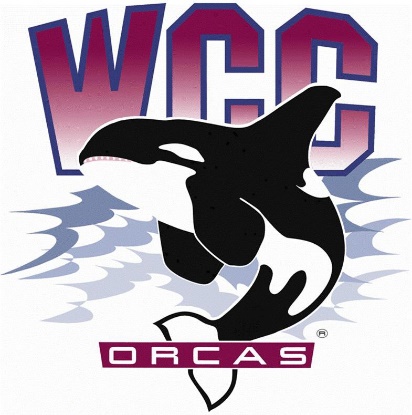 ASWCC Executive Board Meeting MinutesDate: November 20th, 2023Location: Syre 108Alaina Hirsch – ASWCC President, chairVoting membersKrystan Andreason – ASWCC Vice President for Campus AdvocacyMatthew Valencia – ASWCC Vice President for ClubsBella Nguyen – ASWCC Vice President for OperationsMeeting called to order at 3:02 pmLand acknowledgement and pronoun statementApprovalMinutes Krystan moved to approve the meeting minutes - Matthew seconded Unanimous vote to approve the meeting minutesAgendaBella moved to approve the agenda – Matthew secondedUnanimous vote to approve the agendaOld businessEngagement:1. Governance Committee Reportsa. Campus Planning Committee – Alaina Hirsch (document attached below)b. Budget Review Committee – Alaina Hirsch (document attached below)c. Campus Diversity Committee – Krystan Andreason1st charge: Identify and promote DEI professional development opportunities for faculty, staff, students in collaboration with PDC and TLC2nd charge: Review student success data and help identify strategies to eliminate equity gaps3rd charge: Provide input on Strategic Equity Plan. The strategic plan for the next few years was approved at the Board of Trustees meeting on 11/8. It thoroughly aligns with our goals4th charge: Review of BIRT for improvements and restricting, training, etc.Questions on inclusivity and accessibility on our websiteNot up to dateCould use and inclusive holiday calendard. Library Advisory Committee – Mariam Mohd (Student Life and Engagement Specialist)Charge: The Library consults with the campus community for recommendations pertaining to library service, resource training, and OER/ low-cost course materialsMuch of the first meeting was introductions/expectationsA key subject that was briefly broached was the occasional difficulty to get professors to inform the Library and the Bookstore on their course materials. It is the library that labels some courses as having an Open Educational Resource, which is state mandated. There has been discussion about instances where professors may have an OER but hadn’t report it.2. Coffee with a Student Leader EventOver the last 2 years, student leaders have been figuring how to be more accessible and visible to students at large in the Learning Commons. This has originally and initiative carried out by the SenatorsReceive permission from departments in the Learning Commons to have a space for the event. Has been happening once a week but hope to happen twice a week during Winter quarterThe purpose is to advertise student leadership teams events, governance meetings, ASWCC committees…Advocacy:Social Justice Committee reportReminder about next meeting on 11/28, from 12:30 – 1:20 pm at Syre 216Addressing more gender inclusive spaces like restrooms, locker rooms…Students Leading Change Conference in progressStart conversation about Safe ZoneHealth and Wellness Committee reportReminder about next meeting the following day, 11/21 from 1:15 – 2:00 pm at Syre 216The Interdivisional Food Fight is onFirst Intercollege meeting is the following day, 11/21The Associated Students of Whatcom Community College has challenged the Associated Students of Skagit Valley College and the Associated Students of Bellingham Technical College to a Food Fight where each college will work to bring in the most donations to their food pantries until January 27th, where the Final Food Fight will occur. Winners will be announced at the Women’s Basketball game on January 27thVending machines for healthy food options is still in progressWellness week coming up, before Finals Week. There will be events held by the Student Life and Engagement SpecialistCookies, Condoms and Consent events in progressPresident’s report	a. Space Planning UpdatesThe pool table is approved and will soon be placed in Syre 2nd floorIntention to take over spaces in Syre and have a game room	b. Campus Child PolicyParent Pod wanted to advocate for staff/ faculty and students who have kids to have the permission to  bring their child to school, and have a more uniform and clearer policy about thisWent over other Colleges’ campus child policy	c. Selection Committee UpdateUpcoming Selection Committee will be in DecemberWill focus on recruiting open Executive Board position	d. S&A Committee UpdateGoing to have trainings and meetings in Winter quarter	e. Student Complaint PolicyAlaina went over WCC Student Complaint Process (document attached in the agenda)Most of the policies aren’t specific, which will make it hard for students if they want to file a complaint. Alaina hope to have a contact person on the WCC website related to a reason of complainingClarification between Student Complaint and the Incident Report	f. WACTCSA UpdatesIn January, will send 1 or more student representative to Olympia to talk to legislators about different interests of the student bodyAlaina hoped to hear more from the Executive Board members about what to bring to the legislators. Some main topics that have been raised: housing affordability, food insecurity, open educational resources, mental health resourcesHad recommendations to bring personal stories to the legislatorsLegacy:Governance Committee TemplateSuggestion to have student representative collect questions to take back to the next committee meetingReminder that some committee may have 2 or more student representative, so they can work together and bring the report to the Executive Board meetingBylaws Review Committee ReportBylaws Review Committee has been having meeting every Wednesday from 3:00 – 4:00 at Syre 216 for Fall quarterCommittee members have gone through the charge and possible amendments addressed in the Draft Bylaws Senate approved last yearOnce the new Bylaws is fully approved, it will be taken to the President’s Office and Board of Trustees to have the final approvalAdvisory Report: NoMeeting adjourned at 4:02 pmAlaina Hirsch11/20/23Campus Planning Advisory Committee:Charge: Using the Institutional Master Plan (IMP) as a framework, the Campus PlanningAdvisory Committee will review requests for space (new, remodeled, renovated, repurposed,reassigned, etc.) in order to make sound recommendations to the Vice President forAdministrative Services and the President's Cabinet regarding current and future facility andspace decisions.In the first meeting, we reviewed the following projects that are currently in various stages of theapproval process:1. Funding for a new Technology and Engineering Center has been requested, which willbe located near the Learning Commons. This will be new construction that’s specificallydedicated to STEM programs like computer science, computer information systems(CIS), cybersecurity, and engineering. The state reviews these requests in the orderthey’re received and then determines if the need necessitates the project. Whatcomidentified major space deficits in “computer/technology labs, science labs, basic skillslabs, student services, and faculty offices.” The request for this building has not beenformally approved yet.2. The college is partnering with the community to lease land to a K-12 building that will belocated slightly off the main campus, near the Cruisin’ Coffee. This building will be usedfor a transitional learning program.3. There are numerous maintenance projects scheduled for 2024, but the following aremost likely to be relevant to students:a. Elevator Upgrades – Heiner and Syreb. Asphalt Resurfacing and Sidewalk Repairs on the east side of Cascadec. Main Corridor Remodel in Laidlaw to provide better aesthetics and functionality.d. Cordata Parkway Pedestrian Crossing Improvements to provide bettersignalization and lighting. This is the first phase in a multi-phase project.The committee will meet as needed, when there are project requests that require committeeapproval or planning.Alaina Hirsch11/20/23Budget Review Committee Report :Charge: Work in an advisory capacity to the President’s Cabinet to provide input into the annualbudget development process by serving as representatives of campus constituencies andcommunicating budget information to colleagues.In this first meeting, we reviewed the charge and discussed how the committee will function on aprocedural level. We also discussed the budget development timeline, which generally begins inmid-December when the governor releases the 2024-25 Proposed Biennial Budget. After thecollege budget authorities go through a review in January/February, a proposed budgetdevelopment timeline is sent out to the college. Department heads are expected to submit theirown budget proposals to their respective Cabinet members by late March. Late March is alsowhen the college is expected to receive the 1st Enrollment forecast and related tuition andrevenue sources. By mid-April, the Budget and Finance staff will have created an operatingbudget summary and submitted it to the President’s Cabinet for a general review. In early May,the VP for Admin Services will present a first reading of the 2024-25 operating budget to theBoard of Trustees. The operating budget will again be presented to the President’s Cabinet andBoard of Trustees in mid-June, this time with the expectations that the Board will review and act.We also reviewed funding sources and addressed the budget deficit that the college is workingunder this year. The strategies identified to address that deficit included drawing from reserves,salary savings from delayed hiring for open positions, and restructuring of college departmentsto make for a more efficient model. The next meeting will likely be in January or February.